MLADINSKI PEVSKI ZBOR NA DALJAVO-9. teden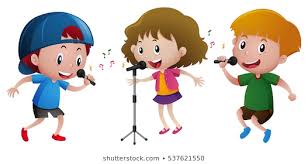 Pozdravljeni pevci mladinskega pevskega zbora.V tem tednu bomo še naprej utrjevali nekatere pesmi, ki smo jih spoznali do sedaj in spoznali še eno novo!OPEVANJERAZMIGAM VRAT-LEVO, DESNO, NAPREJ IN NAZAJMIGAM Z BOKI (10x v levo in 10x v desno stran)STRESAM Z ROKAMI IN NOGAMIPRIMEM SE ZA TREBUH IN GOVORIM ČRKO S-S-S…..POSKUSIM ZDRŽATI ČIM DLJE. DIHAM S TREBUŠNO PREPONO. NA KONCU NAREDIM EN DOLG SSSS…POJEM NA LA DUROVO LESTVICO: pomagaj si z videoposnetkom: https://www.youtube.com/watch?v=VJ3g_dvtYw4PONAVLJAM PESEM ŠE VERJAMEM REBEKE DEMELJ: https://www.youtube.com/watch?v=M1F-4e8PLmo 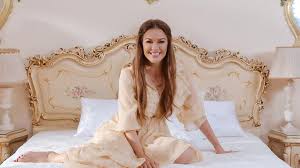 PONAVLJAM PESEM TURBO ANGELS: ZAMRZNIL JE ČAS: https://www.youtube.com/watch?v=pusP7riiTTk&list=PLsP5H_yzMNyi_BWPTdRjJqV7igq_zMLhP&index=3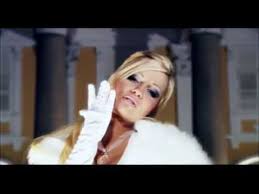 SPOZNAM NOVO PESEMMOJA DEŽELAMOJA DEŽELA, TO JE NJENA LEPOTA, MOJA DEŽELA, MI SMO NJENI LJUDJE.LEPOTA DEŽELE JE SLOVES NJEN, NJENI LJUDJE SMO NJENO IME.DOVOLJENE SO SANJE,  VERJELI BOMO VANJE.ZAL IN CVETAN BO JUTRIŠNJI DAN. ČEZ VSAKO TEMO IN SIVO NEBO,ZA PRAVE LJUDI SE SONCE ZGODI, DA ZRASEL BO CVET, POLEPŠAL TA SVET,DA NAŠ BO PONOS IN NAŠE IME, SANJE ŠE ŽIVE.MOJA DEŽELA, TO JE NJENA LEPOTA, MOJA DEŽELA, MI SMO NJENI LJUDJE.LEPOTA DEŽELE JE SLOVES NJEN, NJENI LJUDJE SMO NJENO IME,PONOSNO IME.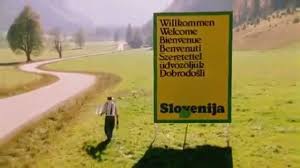 Preberi besedilo vsaj 2x. Poslušaj spodnji posnetek in vadi pesem.  Najdi tisto lego, ki ti ajbolj leži in si privošči odprto zapet z namero, da se naša dežela postavi na noge, tako kot je treba; z zavedanje, pogumom, ljubeznijo in notranjo močjo. https://www.youtube.com/watch?v=8ZCnSRvxJf4Uživaj v prepevanju! Učiteljica Milena
